   		                 На вершине успеха.      В нашей школе работает замечательный человек, Силенко Светлана Алексеевна, учитель  начальных классов, выпускница нашей школы. Более 30 лет она занимается образованием и воспитанием подрастающего поколения. Светлана Алексеевна умеет найти подход к каждому ученику, организуя работу по формированию и сплочению ученического коллектива, взаимодействует не только с участниками образовательных отношений, но и с образовательными и просветительскими организациями, расположенными на территории Зерноградского района. Светлана Алексеевна,  имеет высшую квалификационную  категорию. За свою работу она награждена: Благодарственным письмом Министерства образования Ростовской области, Почетной грамотой за большой вклад в обучение и воспитание подрастающего поколения Зерноградского района, имеет звание «Учитель здоровья 2016», Светлану Алексеевну отличает целеустремленность, умение добиваться намеченной цели. Она добрый и отзывчивый человек. Её уважают и любят дети,  родители, коллеги.В этом году Светлана Алексеевна приняла участие в муниципальном этапе регионального конкурса «За успехи в воспитании», в номинации «Лучший классный руководитель». Её работа, набрала наибольшее количество баллов и решением компетентного жюри была представлена на региональном уровне. По итогам конкурса Светлана Алексеевна стала победителем.Мы поздравляем коллегу с победой в очередном конкурсе. Крепкого вам здоровья, выдержки и дальнейшего плодотворного творчества! 						Администрация школы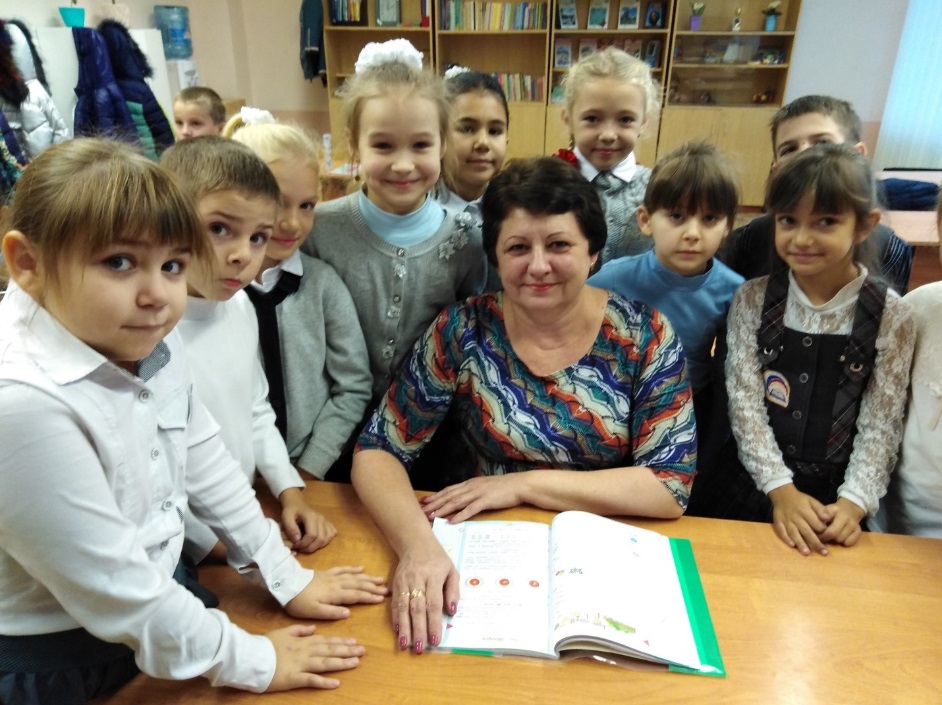 